В  Е  С  Т  Н  И  К Д  Е  П  У  Т  А  Т  АПЕРИОДИЧЕСКОЕ ПЕЧАТНОЕ ИЗДАНИЕ, СОЗДАННОЕ
РЕШЕНИЕМ ОКТЯБРЬСКОГО СЕЛЬСКОГО СОВЕТА ДЕПУТАТОВСЕГОДНЯ В НОМЕРЕ:Нормативные правовые акты Октябрьского сельсовета 1. Решение Октябрьского сельского Совета депутатов № 44/120 от 14.12.2020 г. «О внесении изменений в Устав Октябрьского сельсовета Богучанского района Красноярского края», зарегистрированное Управлением Министерства юстиции Российской Федерации по Красноярскому краю                        от 09.03.2021 г. № RU245073112021001.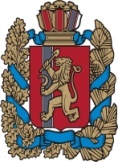 ОКТЯБРЬСКИЙ СЕЛЬСКИЙ СОВЕТ ДЕПУТАТОВБОГУЧАНСКОГО РАЙОНАКРАСНОЯРСКОГО КРАЯРЕШЕНИЕ14.12.2020                                                          п. Октябрьский                                 № 44/120О внесении изменений в Устав Октябрьского сельсовета Богучанского районаВ целях приведения Устава Октябрьского сельсовета Богучанского района Красноярского края в соответствие с требованиями федерального и краевого законодательства, руководствуясь статьёй 20 Устава Октябрьского сельсовета Богучанского района Красноярского края, Октябрьский сельский Совет депутатов РЕШИЛ:1. Внести в Устав Октябрьского сельсовета Богучанского района Красноярского края следующие изменения:1.1. в пункте 1 статьи 2 слова «(далее - сельсовет)» заменить словами «(далее по тексту Устава также - сельсовет, поселение)»;1.2. в статье 4:- пункт 1 исключить;- в абзаце втором пункта 6 слова «Муниципальные правовые акты» заменить словами «Муниципальные нормативные правовые акты»;1.3. статью 5 исключить;1.4. пункты 3, 4 статьи 7 изложить в следующей редакции:«3. Соглашение о передаче осуществления части своих полномочий по решению вопросов местного значения между муниципальными образованиями заключается Главой поселения при условии его предварительного одобрения Советом депутатов поселения.4. Предметом соглашения о передаче осуществления части своих полномочий по решению вопросов местного значения не могут быть вопросы, отнесенные законом к исключительной компетенции Совета депутатов поселения.»;1.5. пункт 1 статьи 7.1 дополнить подпунктом 19 следующего содержания:«19) предоставление сотруднику, замещающему должность участкового уполномоченного полиции, и членам его семьи жилого помещения на период замещения сотрудником указанной должности.»;1.6. пункт 2 статьи 10 исключить;1.7. пункт 6 статьи 11 изложить в следующей редакции:«6. Гарантии осуществления полномочий главы сельсовета устанавливаются настоящим Уставом в соответствии с федеральными законами и законами Красноярского края.»; 1.8.  в статье 13:- подпункт 9 пункта 1 исключить;- подпункт 13 пункта 1 изложить в следующей редакции:«13) увеличения численности избирателей сельсовета более чем на 25 процентов, произошедшего вследствие изменения границ сельсовета или объединения сельсовета с городским округом;»;- пункт 4 исключить;1.9. в статье 14:- абзац первый считать пунктом 1 и изложить в следующей редакции:«1. Глава сельсовета:»;- в подпункте 4 пункта 1 слова «обнародует решения» заменить словами «обнародует нормативные решения»;1.10. пункт 5 статьи 25 изложить в следующей редакции:«5. Гарантии осуществления полномочий депутата Совета депутатов сельсовета устанавливаются настоящим Уставом в соответствии с федеральными законами и законами Красноярского края.»;1.11. пункт 7 статьи 26 изложить в следующей редакции:«7. Досрочно утративший свои полномочия депутат может вновь обрести их лишь в случае нового избрания. Лица, являвшиеся депутатами сельского Совета, распущенного на основании части 2.1 статьи 73 Федерального закона от 6 октября 2003 года № 131-ФЗ «Об общих принципах организации местного самоуправления в Российской Федерации» (за исключением лиц, в отношении которых судом установлен факт отсутствия вины за непроведение Советом правомочного заседания в течение трех месяцев подряд), не могут быть выдвинуты кандидатами на выборах, назначенных в связи с указанными обстоятельствами.»;1.12. в статье 26.2:- пункт 2 дополнить словами «(далее – Закон края)»;  - в пункте 3 слова «составила 45 процентов» заменить словами «составила не более 45 процентов»;1.13. в статье 26.3:- дополнить пунктом 3 следующего содержания:«3. Депутату представительного органа для осуществления своих полномочий на непостоянной основе гарантируется сохранение места работы (должности) на период, продолжительность которого составляет в совокупности 3 рабочих дня в месяц.Освобождение от выполнения производственных или служебных обязанностей депутата, осуществляющего свои полномочия на непостоянной основе, производится по заявлению депутата в порядке, установленном представительным органом.»;1.14. статью 28 исключить;1.15. в абзаце перовом пункта 9 статьи 31 слово «(обнародованию) исключить; 1.16. пункт 1 статьи 32 дополнить абзацем вторым следующего содержания:«Решение о назначении выборов депутатов Совета депутатов сельсовета принимается Советом депутатов не ранее чем за 90 дней и не позднее чем за 80 дней до дня голосования.»;1.17. пункт 1 статьи 32.1 изложить в следующей редакции:«1. Для организации подготовки и проведения муниципальных выборов, местного референдума, голосования по отзыву депутата, голосования по вопросам изменения границ сельсовета, преобразования сельсовета формируется Избирательная комиссия сельсовета.»;1.18. статью 33 изложить в следующей редакции:«Статья 33. Голосование по отзыву депутата Совета депутатов поселения1. Основанием для отзыва депутата Совета депутатов поселения являются конкретные противоправные решения, действия или бездействия, выразившиеся в невыполнении депутатских обязанностей, нарушении Конституции Российской Федерации, федеральных законов, законов Красноярского края, настоящего Устава.Указанные обстоятельства должны быть подтверждены в судебном порядке.2. Депутат не менее чем за 7 дней предупреждается о проведении собрания избирателей, на котором рассматривается вопрос о возбуждении вопроса о его отзыве, вправе участвовать в данном заседании, давать объяснения. Сообщение о проведении собрания должно быть опубликовано не менее чем за 7 дней до его проведения в порядке, предусмотренном для опубликования муниципальных нормативных правовых актов.3. Вопрос об отзыве депутата не может быть возбужден ранее, чем через 6 месяцев с момента его избрания или голосования по отзыву данного депутата, если он в результате такого голосования не был лишен полномочий. Вопрос об отзыве депутата также не может быть возбужден в последние 6 месяцев срока полномочий Совета депутатов. 4. Голосование по отзыву депутата Совета поселения считается состоявшимся, если в голосовании приняло участие более половины избирателей, зарегистрированных на территории данного избирательного округа.5. Депутат Совета депутатов поселения считается отозванным, если за отзыв проголосовало не менее половины избирателей, зарегистрированных в избирательном округе, по которому был избран депутат. 6. Итоги голосования по отзыву депутата Совета депутатов поселения подлежат официальному опубликованию и вступают в силу не ранее даты их официального опубликования.7. Возбуждение вопроса об отзыве депутата, назначение и проведение голосования по отзыву, определение итогов голосования производится в порядке, установленном федеральным законом и принятым в соответствии с ним законом Красноярского края для проведения местного референдума.»;1.19. пункты 2, 3 статьи 34 изложить в следующей редакции:«2. Согласие населения на изменение границ сельсовета, преобразование сельсовета считается полученным, если за указанные изменение, преобразование проголосовало более половины принявших участие в голосовании жителей сельсовета или части сельсовета.3. Голосование по вопросам изменения границ сельсовета, преобразования сельсовета считается состоявшимся, если в нем приняло участие более половины жителей сельсовета или части сельсовета, обладающих избирательным правом»; - в пункте 5 слово «(обнародованию)» исключить;1.20. статью 35 изложить в следующей редакции:«Статья 35. Правотворческая инициатива граждан1. С правотворческой инициативой может выступить инициативная группа граждан, обладающих избирательным правом, в порядке, установленном нормативным правовым актом Совета депутатов.Минимальная численность инициативной группы граждан устанавливается нормативным решением Совета депутатов и не может превышать 3 процента от числа жителей поселений, обладающих избирательным правом.2. Проект муниципального правового акта, внесенный в порядке реализации правотворческой инициативы граждан, подлежит обязательному рассмотрению органом местного самоуправления или должностным лицом местного самоуправления поселений, к компетенции которых относится принятие соответствующего акта, в течение трех месяцев со дня внесения.3. Для осуществления правотворческой инициативы регистрации инициативной группы не требуется.4. Мотивированное решение, принятое по результатам рассмотрения проекта муниципального правового акта, внесенного в порядке реализации правотворческой инициативы граждан, должно быть официально в письменной форме доведено до сведения внесшей его инициативной группы граждан.»;1.21. в статье 36:- в пункте 1 слова «могут проводиться» заменить словом «проводятся»;-  в подпункте 1 пункта 2 слово «устава» заменить словом «Устава»;1.22. в пункте 4 статьи 37.1 слово «(обнародованию)» исключить;1.23. в пункте 2 статьи 39 слово «общие» исключить;1.24. в наименовании статьи 41 слова «Общие собрания» заменить словом «Собрания»;1.25. в пункте 2 статьи 42 слово «общих» исключить;1.26. пункт 1 статьи 45 изложить в следующей редакции:«1. Должность муниципальной службы - должность в органе местного самоуправления, которая образуется в соответствии с уставом поселения, с установленным кругом обязанностей по обеспечению исполнения полномочий органа местного самоуправления или лица, замещающего муниципальную должность.»;1.27. пункт 1 статьи 52 изложить в следующей редакции:«1. Составление проекта бюджета основывается на:положениях послания Президента Российской Федерации Федеральному Собранию Российской Федерации, определяющих бюджетную политику (требования к бюджетной политике) в Российской Федерации;основных направлениях бюджетной, налоговой и таможенно-тарифной политики Российской Федерации (основных направлениях бюджетной и налоговой политики Красноярского края, основных направлениях бюджетной и налоговой политики муниципальных образований);прогнозе социально-экономического развития;бюджетном прогнозе (проекте бюджетного прогноза, проекте изменений бюджетного прогноза) на долгосрочный период;государственных (муниципальных) программах (проектах государственных (муниципальных) программ, проектах изменений указанных программ).»;1.28. статью 55 изложить в следующей редакции:«Статья 55. Ответственность органов местного самоуправления, депутатов, выборных должностных лиц местного самоуправления перед населением1. Основания наступления ответственности органов местного самоуправления, депутатов, выборных должностных лиц местного самоуправления перед населением и порядок решения соответствующих вопросов определяются настоящим Уставом в соответствии с Федеральным законом от 06.10.2003 № 131-ФЗ «Об общих принципах организации местного самоуправления в Российской Федерации».2. Население сельсовета вправе отозвать депутатов в соответствии с Федеральным законом от 06.10.2003 № 131-ФЗ «Об общих принципах организации местного самоуправления в Российской Федерации».»;1.29. в статье 57:- в абзаце втором пункта 3 слова «конституции (устава)» заменить словом «Устава»;- пункт 7 изложить в следующей редакции: «Приведение настоящего Устава в соответствие с федеральным законом, законом Красноярского края осуществляется в установленный этими законодательными актами срок. В случае, если федеральным законом, законом Красноярского края указанный срок не установлен, срок приведения настоящего Устава в соответствие с федеральным законом, законом Красноярского края определяется с учетом даты вступления в силу соответствующего федерального закона, Красноярского края, необходимости официального опубликования и обсуждения на публичных слушаниях проекта муниципального правового акта о внесении изменений и дополнений в настоящий Устав, учета предложений граждан по нему, периодичности заседаний Совета депутатов, сроков государственной регистрации и официального опубликования такого муниципального правового акта и, как правило, не должен превышать шесть месяцев.».2. Контроль за исполнением настоящего Решения возложить на Председателя Октябрьского сельского Совета депутатов Марченко С.М.3. Глава Октябрьского сельсовета обязан опубликовать   зарегистрированное настоящее Решение в течение семи дней со дня его поступления из Управления Министерства юстиции Российской Федерации по Красноярскому краю.4. Настоящее Решение вступает в силу в день, следующий за днем официального опубликования.Глава                                                                                                          Председатель Октябрьского Октябрьского сельсовета                                                                         сельского Совета депутатов____________Р.А.Нельк	                                                                   ___________С.М.Марченко   